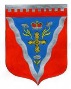 Совет депутатовмуниципального образования Ромашкинское сельское поселениемуниципального образования Приозерский муниципальный район Ленинградской областиР Е Ш Е Н И Еот 15 декабря 2022 года                                                                                                                      № 137 Совет депутатов МО Ромашкинское сельское поселение МО Приозерский муниципальный  район Ленинградской области РЕШИЛ:Внести в решение Совета депутатов № 97 от 13.12.2021 года «Об утверждении «Бюджета муниципального образования Ромашкинское сельское поселение муниципального образования Приозерский муниципальный район Ленинградской области на 2022год и плановые 2023 и 2024 годы» следующие изменения и дополнения:      1.      Статья 1. В п.1 число «83376,4» по доходам заменить числом «111375,2», число «86264,1» по расходам заменить числом «114402,7», число «2887,7» дефицит бюджета заменить числом «3027,5».В п.2  число «51207,4» по доходам на 2024 г. заменить числом «52767,4»,  число «51328,8» по расходам на 2024 г. заменить числом «52888,8» В п.3 утвердить источники внутреннего финансирования дефицита бюджета муниципального образования Ромашкинское сельское поселение муниципального образования Приозерский муниципальный район Ленинградской области на 2022 год согласно приложению № 1 в новой редакции.           Статья 2.В п.1 утвердить в пределах общего объема доходов бюджета муниципального образования Ромашкинское  сельское поселение муниципального образования Приозерский муниципальный район Ленинградской области, установленного статьей 1 настоящего решения прогнозируемое поступление доходов на 2022 год согласно приложению № 3 в новой редакции, на 2023,2024 годы согласно приложению № 4 в новой редакции.В п.2 Утвердить в пределах общего объема доходов бюджета муниципального образования Ромашкинское  сельское поселение муниципального образования Приозерский  муниципальный район Ленинградской области, установленного статьей 1 настоящего решения о бюджете муниципального образования Ромашкинское  сельское поселение муниципального образования Приозерский  муниципальный район Ленинградской области  объем межбюджетных трансфертов, получаемых из других бюджетов на 2022 год  в общей сумме   83084,1   тысячи рублей, на плановый период 2023 года в общей сумме 27130,7 тысячи рублей, на плановый период 2024 года в общей сумме 29570,5 тысячи рублей.             Статья 4.           1. Утвердить в пределах общего объема расходов, установленного статьей 1 настоящего решения:1) распределение бюджетных ассигнований по целевым статьям (муниципальным программам муниципального образования Ромашкинское сельское поселение муниципального образования Ромашкинское сельское поселение муниципального образования Приозерский муниципальный район Ленинградской области и непрограммным направлениям деятельности), группам и подгруппам видов расходов, разделам и подразделам классификации расходов бюджетов на 2022 год согласно приложению №6 в новой редакции, на 2023,2024 годы согласно приложению № 7 в новой редакции;2) распределение бюджетных ассигнований по разделам и подразделам,                                                                                         группам и подгруппам видов расходов, целевым статьям (муниципальным программам муниципального образования Ромашкинское сельское поселение муниципального образования  Приозерский муниципальный район Ленинградской области на 2022 год согласно приложению №8 в новой редакции, на 2023,2024 годы согласно приложению № 9 в новой редакции;3) ведомственная структура расходов бюджета муниципального образования Ромашкинское сельское поселение муниципального образования Приозерский муниципальный район Ленинградской области на 2022 год согласно приложению №10 в новой редакции, на 2023,2024 годы согласно приложению № 11 в новой редакции.В п.2 Утвердить резервный фонд администрации муниципального образования Ромашкинское сельское поселение муниципального образования Приозерский муниципальный район Ленинградской области:на 2022 год в сумме   116,0 тысяч рублей;   на 2023 год в сумме 1,0 тысяч рублей;   на 2024 год в сумме 1,0 тысяч рублей.В п.3 число «18331,7» заменить числом «18763,5», число «4688,3» заменить числом «6196,6».Дополнить Статью 4 пунктом 6 следующего содержания: « 6. Остатки средств бюджета муниципального образования Ромашкинское сельское поселение муниципального образования Приозерский муниципальный район Ленинградской области на начало 2022 года в объеме, не превышающем разницы между остатками, образовавшимися в связи с неполным использованием бюджетных ассигнований в ходе исполнения в 2021 году муниципального образования Ромашкинское сельское поселение муниципального образования Приозерский муниципальный район Ленинградской области и суммой увеличения бюджетных ассигнований, предусмотренных абзацами   первым и вторым пункта с наименованием «Остатки средств местного бюджета на начало текущего финансового года» статьи 96 Бюджетного кодекса, используются в соответствии с Решением Совета депутатов муниципального образования Ромашкинское сельское поселение муниципального образования Приозерский муниципальный район Ленинградской области о внесении изменений в Решение о бюджете муниципального образования Ромашкинское сельское поселение муниципального образования Приозерский муниципальный район Ленинградской области в 2022 году на увеличение объемов бюджетных ассигнований, не превышающих сумму остатка неиспользованных бюджетных ассигнований на указанные цели, на увеличение бюджетных ассигнований в 2022 году по исполнению полномочий (расходных обязательств), установленных статьями 15, 34, 65 Федерального закона от 6 октября 2003 года №131-ФЗ «Об общих принципах организации местного самоуправления в Российской Федерации» (с изменениями) в случае их недостатка при принятии Решения о бюджете  муниципального образования Ромашкинское сельское поселение муниципального образования Приозерский муниципальный район Ленинградской области».         Статья 5. В п.1 число «12857,2» заменить числом «13972,2             число «11911,5» заменить числом «11542,0»             число «12106,5» заменить числом «11570,3».Данное решение подлежит опубликованию в СМИ Ленинградское областное информационное агентство «Леноблинформ» и на сайте муниципального образования www.ромашкинское.рф.;Данное решение вступает в силу после официального опубликования.Глава муниципального образования                                                                  Кенкадзе Ю.М.                                    Логинова О. Н.  Разослано: дело-2, КФ-1, прокуратура-1. КСО-1С приложением к Решению можно ознакомиться на официальном сайте Ромашкинское СП – www. Ромашкинское. РФ«О внесении изменений и дополнений в решение совета депутатов от 13.12.2021 года  № 97 «Об утверждении «Бюджета муниципального образования Ромашкинское сельское поселение муниципального образования Приозерский муниципальный район Ленинградской области на 2022год и плановые 2023 и 2024 годы»